Протоколзаседания секции регионального учебно-методического объединения учителей ОРКСЭ/ОДНКНР и православной культуры Белгородской области18 сентября 2020 года                                                                                       № 3Председатель: Алехин В.П.Секретарь: Сердюкова Е.В.Повестка заседания1. О результатах мониторинга реализации предметной области ОДНКНР.Алехин Виталий Петрович, старший преподаватель кафедры историко-филологического образования ОГАОУ ДПО «БелИРО».2. Приобщение учащихся к нравственным ценностям православной культуры через организацию взаимодействия с Борисовским благочинием.Милова Наталья Петровна, учитель православной культуры и ОРКСЭ МБОУ «Борисовская СОШ №4» Борисовского района3. Об итогах проведения регионального этапа Всероссийского конкурса «За нравственный подвиг учителя».Дубинина Валерия Вячеславовна, заместитель директора образовательно-методического центра «Преображение».4. Методические приемы преподавания курса ОРКСЭ и реализации предметной области ОДНКНР на основе современных УМК.Алексеев Александр Петрович, советник Генерального директора издательства «Русское слово», Почетный работник общего образования РФ.5. РазноеПо вопросу «О результатах мониторинга реализации предметной области ОДНКНР» выступил Алехин Виталий Петрович, старший преподаватель кафедры историко-филологического образования ОГАОУ ДПО «БелИРО», который представил сводные результаты мониторинга, обратил внимание на то, что при его проведении у ОУ возникли сложности с заполнением отдельных позиций мониторинга. Виталий Петрович предложил в дальнейшем при проведении планового мониторинга в обязательном порядке заранее проводить установочные семинары.Решили: Информацию принять к сведению. Поддержать предложение Алехина В.П. о проведении установочных семинаров при мониторинге качества реализации предметных областей ОРКСЭ и ОДНКНР.По вопросу «Приобщение учащихся к нравственным ценностям православной культуры через организацию взаимодействия с Борисовским благочинием» Миловой Натальи Петровны, учителя православной культуры и ОРКСЭ МБОУ «Борисовская СОШ №4» Борисовского районаРешили: Перенести выступление на следующее заседание секции в связи с болезнью докладчика.По вопросу «Об итогах проведения регионального этапа Всероссийского конкурса «За нравственный подвиг учителя» выступила Дубинина Валерия Вячеславовна, заместитель директора образовательно-методического центра «Преображение», которая указала на то, что количество участников конкурса увеличилось, однако, наряду с довольно качественными работами, на конкурс были присланы откровенно «слабые» материалы. Ещё одной проблемой стало отсутствие у многих работ рецензий со стороны религиозных и светских организаций; в 2021 году наличие рецензий станет обязательным.Решили: Информацию принять к сведению. Включить в программу установочного семинара вопросы подготовки материалов и их размещения на сайте Конкурса. По вопросу «Методические приемы преподавания курса ОРКСЭ и реализации предметной области ОДНКНР на основе современных УМК» выступил Алексеев Александр Петрович, советник Генерального директора издательства «Русское слово», Почетный работник общего образования РФ, который основные УМК по ОРКСЭ и ОДНКНР, их особенности и преимуществаРешили: Информацию принять к сведению. Продолжить сотрудничество с издательством «Русское слово» и его представителями.Разное.По вопросу «О включении в состав секции РУМО новых членов» выступил Алехин В.П., который предложил включить в состав секции РУМО представителей межмуниципальных методических центров ОГАОУ ДПО «БелИРО» Голочалову Ларису Викторовну, Маслова Николая Павловичу, Танчук Анастасию Алексеевну, Рыжих Елену Николаевну.Решили: Включить Голочалову Ларису Викторовну, Маслова Николая Павловичу, Танчук Анастасию Алексеевну, Рыжих Елену Николаевну в состав секции РУМО.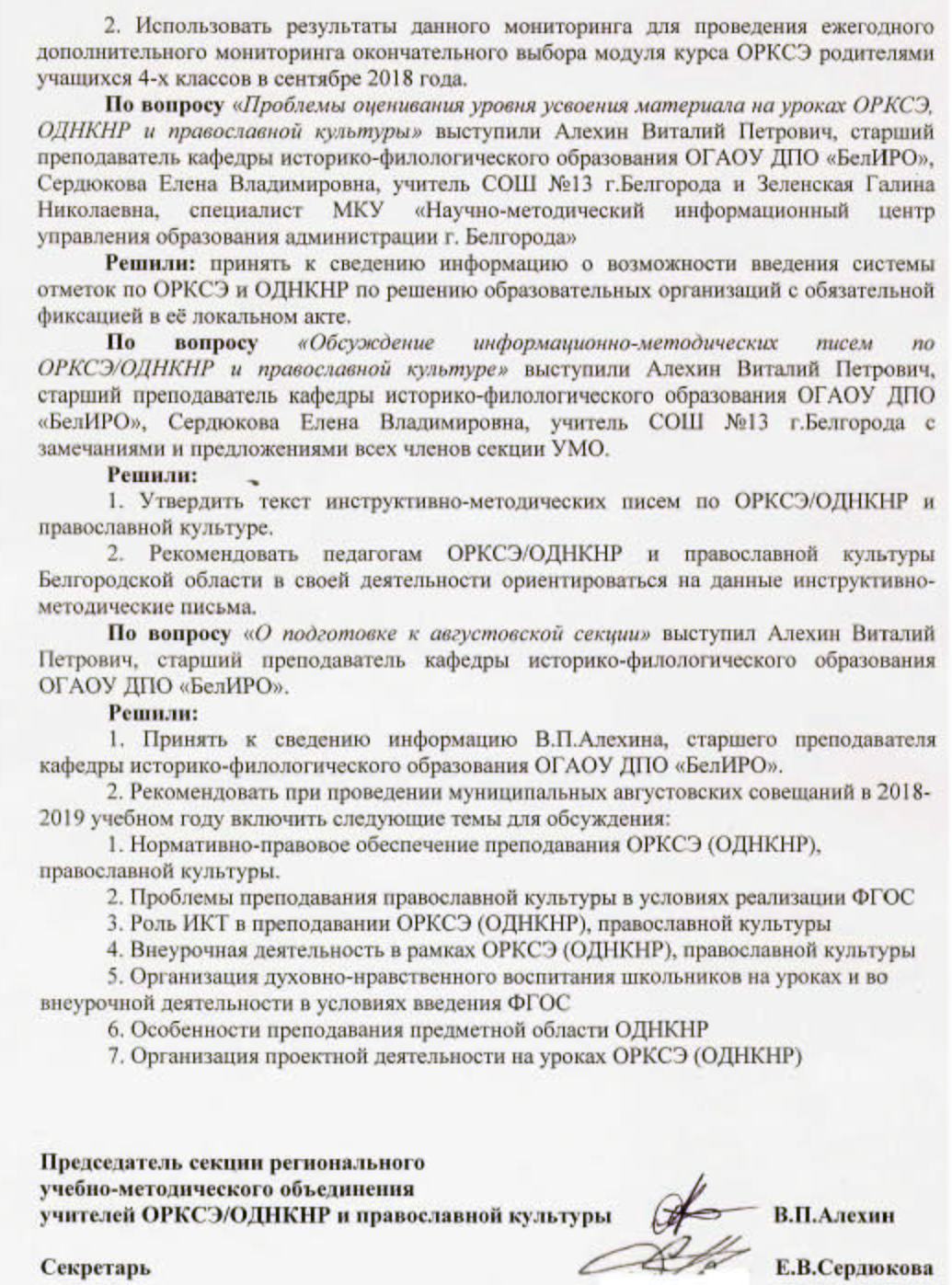 Присутствовали: 29 чел.Алехин Виталий Петрович, Сапелкина Екатерина Ивановна,Тетерина Елена Николаевна, Милова Наталья Петровна,Татаринцева Галина Петровна, Шумская Ольга Владимировна,Шамраев Дмитрий Валерьевич, Сухобрус Ольга Петровна,Орехова Ирина Викторовна, Зеленская Галина Николаевна,Сердюкова Елена Владимировна, Рудникова Светлана Григорьевна,Ершова Татьяна Егоровна, Гончарова Людмила Николаевна,Дятлова Марина Ивановна, Абулгасанова Ирина Халилулаевна,Сушкова Анна Анатольевна, Немыкина Светлана Леонидовна,Каплий Татьяна Егоровна, Турчанова Наталья Анатольевна,Волкова Наталия  Владимировна, Давыдова Татьяна Ивановна,Ведутенко Марина Владимировна, Калмыкова Виктория Викторовна, Дубинина Валерия Вячеславовна, Голочалова Лариса Викторовна, Маслов Николай Павлович, Танчук Анастасия Алексеевна, Рыжих Елена Николаевна